          《在线课堂》学习单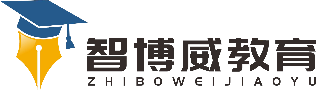 班级：                姓名：                 单元第八单元课题24、当世界年龄还小的时候温故知新想一想，每一个事物，他们都是怎么长大的？自主攀登选字组词功         劝成（     ）  （   ）说   （    ）课   （   ）告   用（    ）二、找出句子中的一组反义词，写在括号里。1、这个故事没有结局，却有很多开头。（      ）—（      ）2.白天他觉得这主意不好，晚上他又觉得这主意不错。（      ）—（      ）三、比一比再组词祖 （     ）  功（    ）   复（    ）  反（    ）组 （     ）  劝（    ）   夏（    ）  友（    ）稳    中有    升四、选一选，将下列诗句补充完整。1、举头望（    ），低头（        ）2、大漠孤烟直，长河（       ）圆。 说句心里话